3) SOSYAL DİJİTAL ÖĞRENME PROJESİ KAPSAMINDA ATÖLYE ÇALIŞMASI DÜZENLENDİDicle Üniversitesi Yabancı Diller Yüksekokulu ve Ziya Gökalp Eğitim Fakültesi koordinatörlüğünde yürütülen Sosyal Dijital Öğrenme Projesi kapsamında düzenlenen atölye çalışması, Dicle Üniversitesi Kültür, Sanat ve Araştırma Uygulama Merkezinde gerçekleşti.100'e yakın İngilizce öğretmeni ve öğretmen adayının katıldığı etkinlikte, Arizona Üniversitesi’nden ünlü uygulamalı dilbilim profesörü Prof. Dr. Jon Reinhardt tarafından çeşitli uygulamalı etkinliklerin yer aldığı etkileşimli bir sunum gerçekleştirildi.Proje Yürütücüsü Yabancı Diller Yüksekokulu müdürü Doç. Dr. Osman Solmaz, Yabancı Diller Yüksekokulu müdür yardımcısı Dr. Öğr. Üyesi Kadri Nazlı ve iletişim ve proje koordinatörü Dr. Öğr. Üyesi Ece Nazlı’nın da katıldığı programda, sosyal medya araçlarının yabancı dil sınıflarına dahil edilmesine dair yöntem, teknik ve araçlar paylaşıldı. 15 farklı şehirden katılım gösteren İngilizce öğretmenleri ve öğretmen adayları, etkinlik kapsamında sosyal ve dijital medya araçlarını kendi sınıflarına entegre etme konusunda çeşitli uygulamalar gerçekleştirerek, görüş ve fikirlerini proje ekibiyle paylaştı. Atölye çalışması sonunda katılımcılardan olumlu geri bildirimler aldıklarını ifade eden proje ekibi, proje kapsamında yıl boyu düzenledikleri altı farklı etkinlikte 300’den fazla eğitimciye ulaştıklarını aktardı. Kuramsal bilgilerin sahaya aktarılarak hayata geçirilmesini hedefleyen Sosyal Dijital Öğrenme projesi, Haziran ayında öğretmen ve öğretmen adaylarının gerçekleştirecekleri sosyal medya destekli dil öğretim uygulamaları sunumlarıyla tamamlanacak. Projenin tamamlanmasının ardından İngilizce eğitmenlerine yönelik olarak “Sosyal Medya Destekli Dil Öğretim Uygulamaları” isimli bir rehber kitap İngilizce olarak Üniversitemiz yayınevinin katkılarıyla hazırlanması planlanmaktadır.Katılımcı olarak yaklaşık 100 kişi vardı.NOT: 30.04.2023 tarihinde yapıldı. 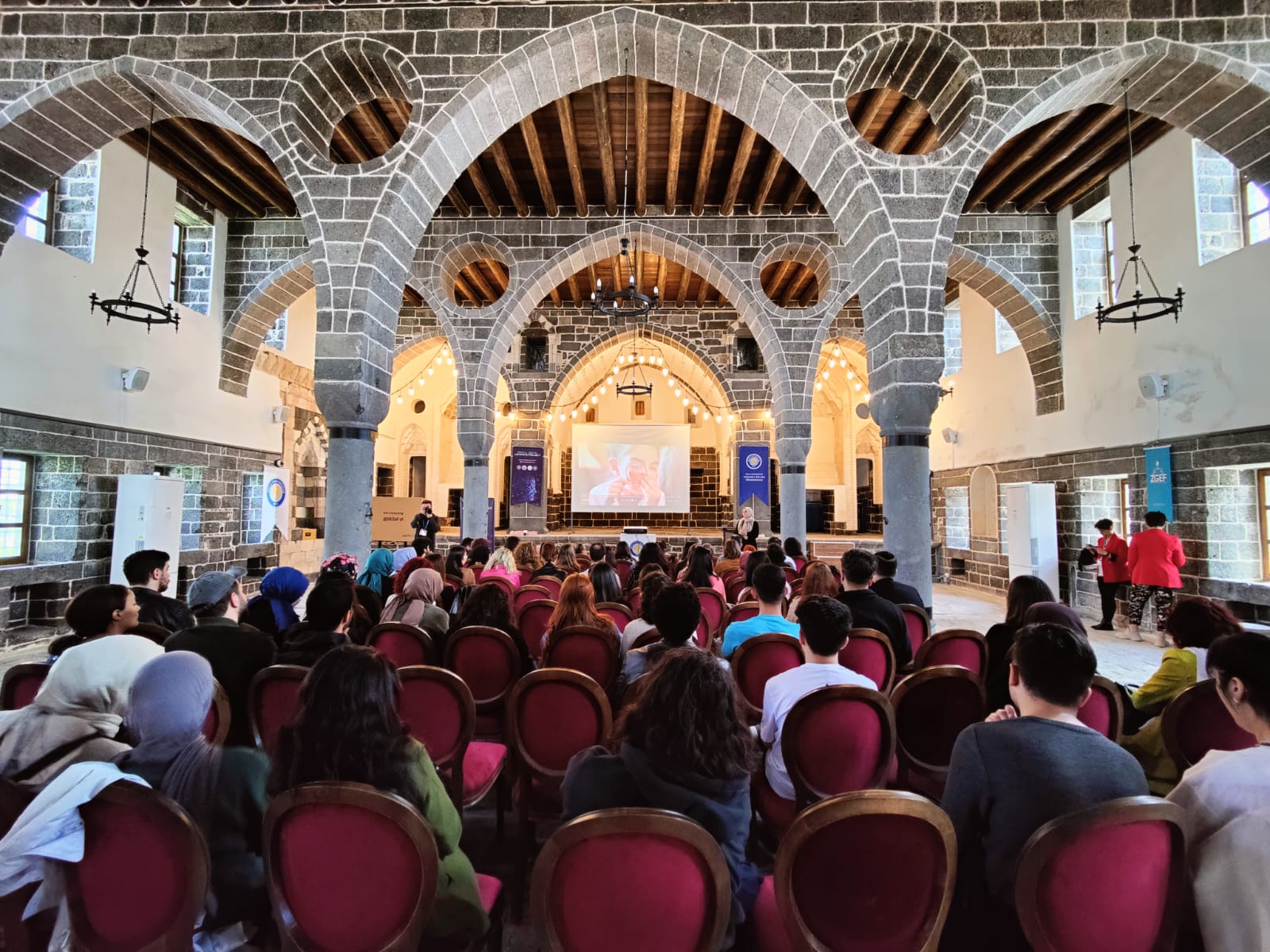 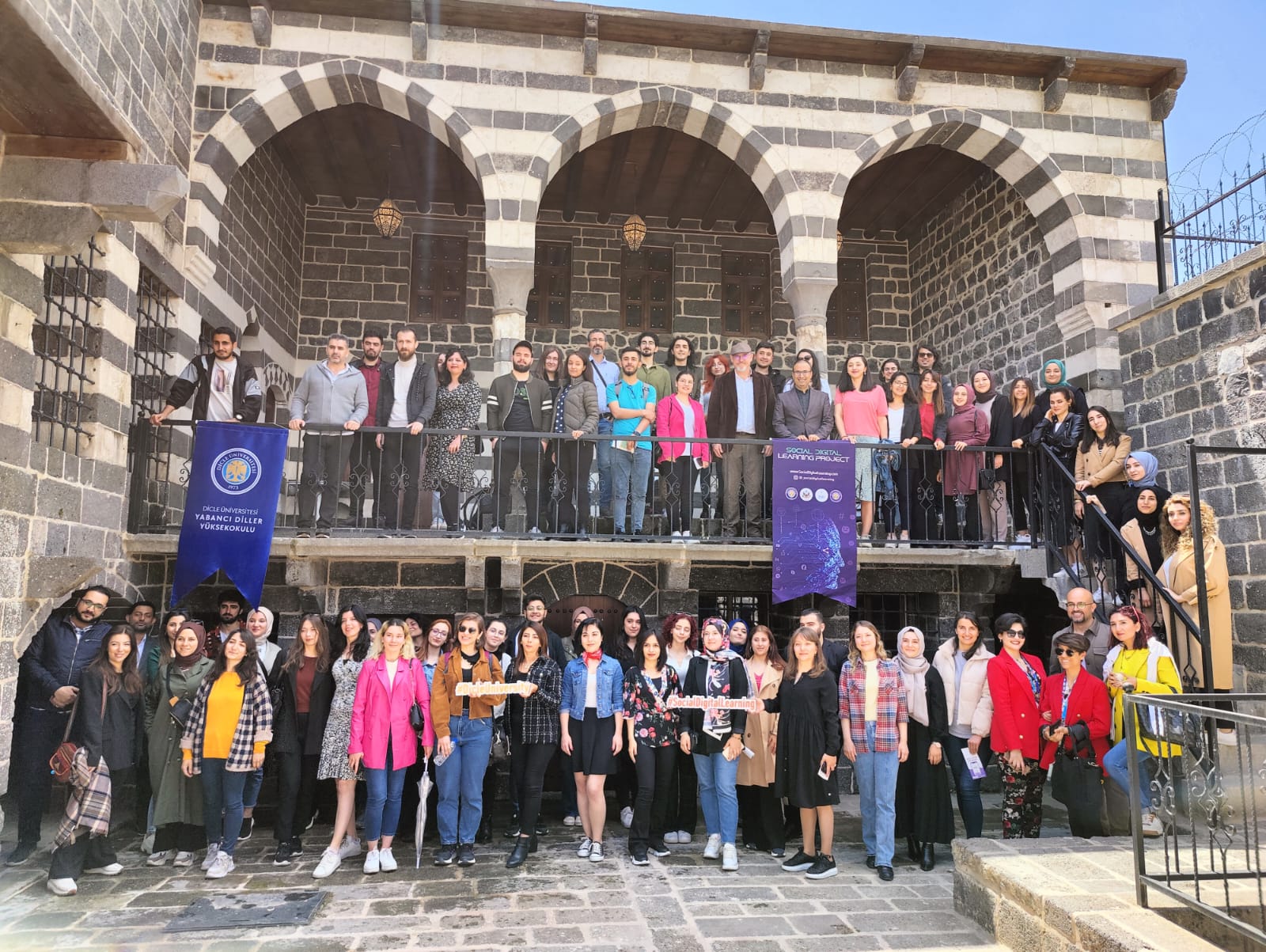 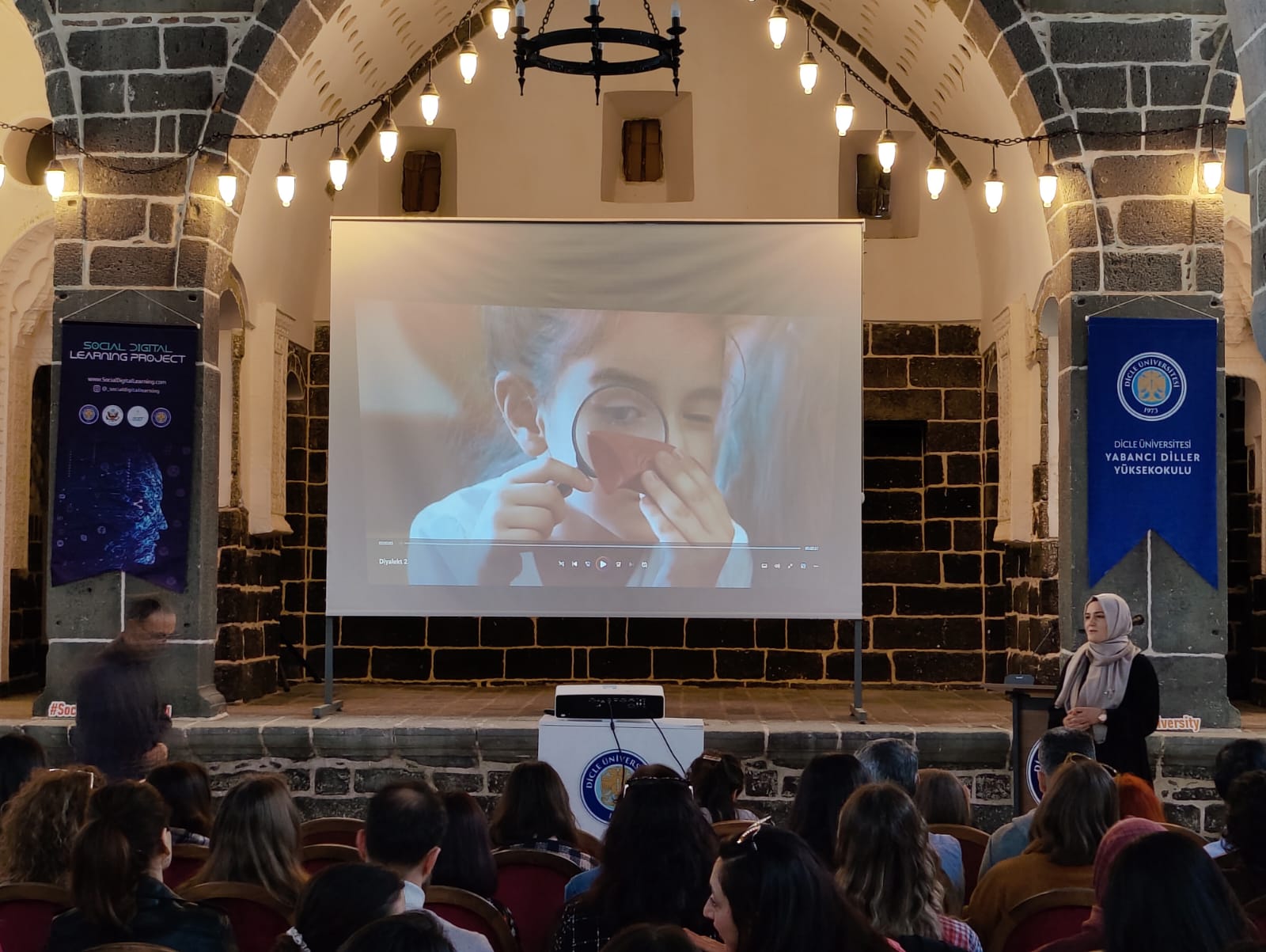 